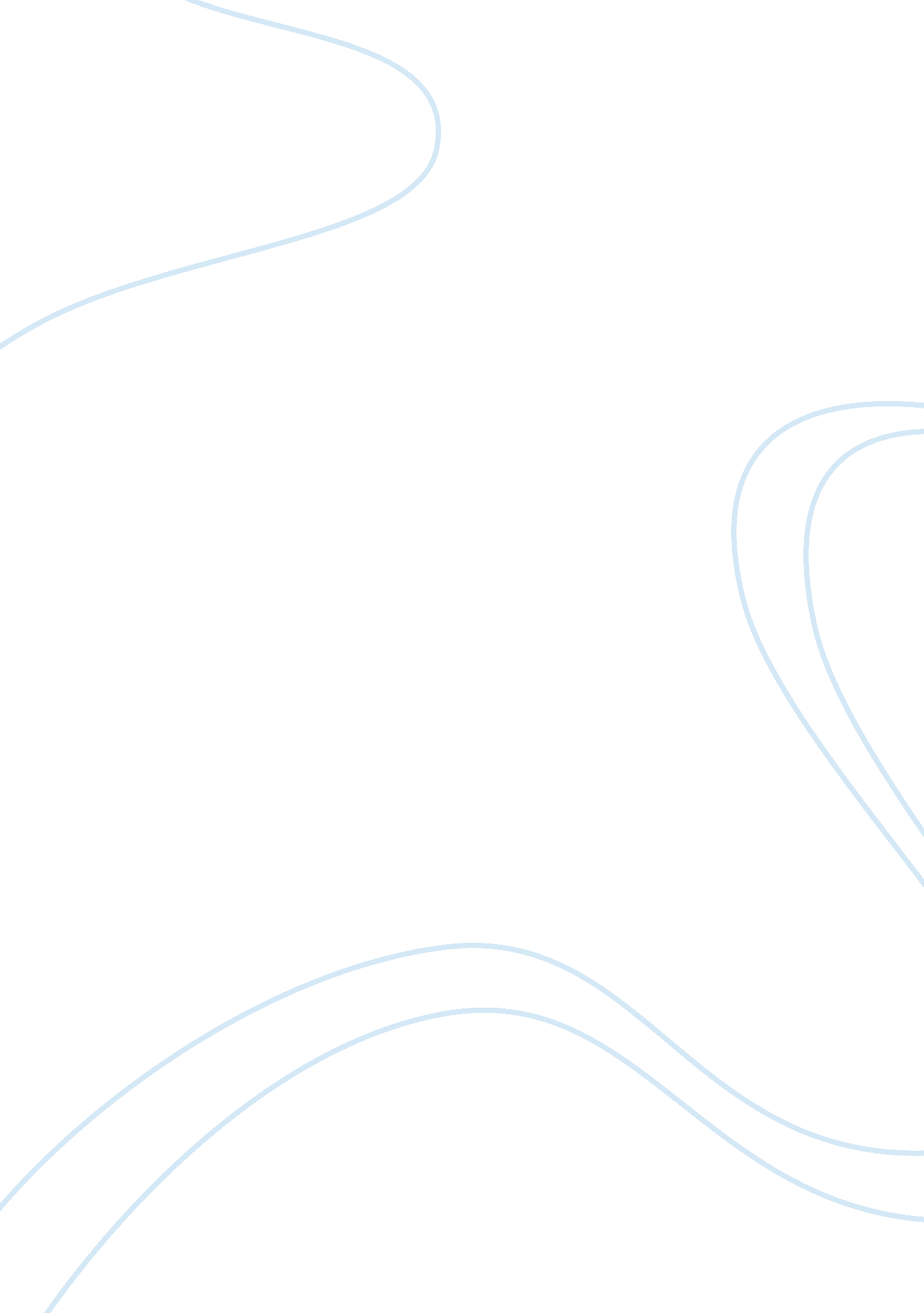 Is social networking affecting verbal communication essaySociology, Communication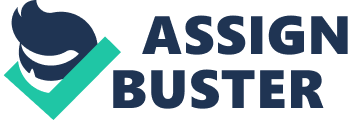 Communication is the passage of message from one person to another. It can verbal or non verbal. Verbal communication involves the use of spoken word while non verbal communication is varied. Examples of non verbal communication are written communication and sign language. Social network communication involves the use of social media such as face book and twitter. 
Communication plays a very important role in our lives. One can express his feeling ideas and impact knowledge to others by communicating. The difference between verbal and non verbal communication is very thin. The end result is communication. However, when one uses non verbal communication, it can finally affect his verbal communication. Social networking involves the use network to communicate to people. People use several of social networks to communicate. The most widespread social network is face book. These social networks do not provide room for verbal communication. The users mostly communicate to one another through writing. The users have direct contacts with the person they are talking to. For one to have a well developed language, he must practice the language repeatedly. As such, when one uses too much written communication, it is bound to affect his verbal communication. Also, those who communicate in social network use language that only they understand. This makes it difficult to express one’s self clearly and formerly in a language that everyone understands 
The use of social network to communicate is usually associated with the youth. A good number of the youth are still schooling. This means that use of social media to communicate put them at a risk of losing out on verbal communication. The impact of social media communication is so great that if it is not controlled, it can completely affect an individual’s verbal communication. Research has indicated that non verbal communication like networking affects individuals’ communication skills. Furthermore people use the social media to share their profiles to others. In social networking sites like face book, people freely communicate through writing and chatting services. These methods of face book communication do not need physical interaction that needs direct verbal response. One advantage of computer aided communication is that it eliminates anxiety which would otherwise affect communication. For this reason, it postpones the problems of dealing with anxiety. When such a person is confronted with verbal expression, he is likely to communicate ineffectively. It is possible to communicate effectively to many friends using the social networking but it can be an uphill task to communicate the same message to the same people verbally. 
It is possible to command large audience in online communication and fail to do so in offline social life. This is because for one to communicate effectively he develop personality. Personality cannot be developed in online communication. The main feature of communication is the immediate and genuine response. Communication comprises of conceptualizing what you want to say and formulating a method of conveying the message. Speech involves does not involve research as in the case of online where the speaker carefully chooses the words to write. Another issue that makes online communication affect verbal communication is the fact that it does not emphasize on grammar. The mail aim of online communication is to pass the message. Unlike verbal communication one is not conscious of grammar. It worth noting that in a classroom situation the online communication cannot apply. The lectures are given in either verbal or non-verbal methods of communication. There is no social network communication in class. Again, social network communication lacks immediate and direct response between the speaker and the listener. (Pagani 2) 
The culture link cannot be promoted in the social media. This means that social media can affect one’s relation in the family. Consequently, the family relationship can get sour because of poor verbal communication between family members. (Anderson 65). It is also fair to state that verbal social network communication cannot let one express the emotion through body movement. Body movement is very important in conveying message. For this reason, when one is used to social media communication, it becomes difficult to express your feeling using body movement. Additionally, non verbal communication in the social media promotes shyness. When an individual is shy, he cannot communicate his feeling effectively. The use of social networking encloses people to a specific group of people who are also in the social network. It becomes difficult for such a person to socialize and make physical friends. Social network is also limited to age group. It excludes the society at large. It makes those who use this mode of communication to behave differently from others. As such, it is clear that the social category that uses the method may not easily communicate with the rest of the society. (Anderson 65). 
In conclusion, the use of the social network in communication brings more harm than good to an individual. It slows down the language development of an individual. Also, it can make an individual to be a complete social mis-fit. It makes learners fail their exams because social network communication is not keen on the grammar that one use. Work Cited Pagani, Margherita.” The Encyclopedia of Multimedia Technology and Networking”. U. S. A: Idea Group Inc (IGI), 2005. P, 2. Print. 
Anderson, Betsy.” How Social Networks Influence Attitudes: Social and Informational Effects of Attitude Heterogeneity and Arguments”. New York: ProQuest, 2008. P, 65. Print. 